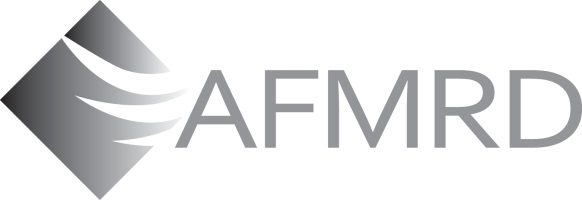 Residency Performance Index (RPI) This worksheet will introduce the RPI tool and allow you to prepare your information before you attempt to enter your data online. We hope that review/completion of this worksheet before data entry will make the online process much easier and faster.Data you will need:WebADs patient volumes of last 3 years of grads as well as resident encounters broken down by adults, ICU, peds ER and peds inpts, patient age distributions (age >60, age <10). 2016 ABFM ITE results summary ABFM certification results for previous 5 yearsACGME certification letter with citationsCompilation of core faculty scholarly activity past 5 years Resident QI projects Class of 2016Resident Scholarly Activity Class of 2016 Audit of resident procedures PD experience/continuityPCMH recognition level Alumni survey on graduates’ scope of practice & PCMH recognition level  (*optional data)Worksheet:The following tables summarize the questions that you will have to answer online.  This worksheet can be printed and used to fill in your answers before you enter them online.  Program Accreditation and IdentifierProgram Accreditation and IdentifierProgram Accreditation and IdentifierProgram Accreditation and IdentifierProgram Accreditation and IdentifierProgram Accreditation and IdentifierProgram Accreditation and IdentifierProgram Accreditation and IdentifierProgram Accreditation and IdentifierProgram Accreditation and IdentifierProgram Accreditation and IdentifierProgram Accreditation and IdentifierCurrent accreditation (pick one):Current accreditation (pick one):Current accreditation (pick one):Current accreditation (pick one):ACGME accreditedACGME accreditedAOA program seeking ACGME accreditationAOA program seeking ACGME accreditationNew Program not yet accredited.New Program not yet accredited.New Program not yet accredited.Current accreditation status (pick one):Continued accreditationContinued Accreditation with WarningInitial AccreditationInitial Accreditation with WarningInitial Accreditation with WarningPre-Accredited (AOA Program)Pre-Accredited (AOA Program)Probationary AccreditationProbationary AccreditationProbationary AccreditationWhat is your ACGME or AOA Program Number? (Enter zero if you are not yet accredited by either the ACGME or AOA.)What is your ACGME or AOA Program Number? (Enter zero if you are not yet accredited by either the ACGME or AOA.)What is your ACGME or AOA Program Number? (Enter zero if you are not yet accredited by either the ACGME or AOA.)What is your ACGME or AOA Program Number? (Enter zero if you are not yet accredited by either the ACGME or AOA.)Resident outpatient experience – On the survey, you may answer these 4 questions for up to 5 separate FMC sites. Resident outpatient experience – On the survey, you may answer these 4 questions for up to 5 separate FMC sites. Resident outpatient experience – On the survey, you may answer these 4 questions for up to 5 separate FMC sites. Resident outpatient experience – On the survey, you may answer these 4 questions for up to 5 separate FMC sites. Resident outpatient experience – On the survey, you may answer these 4 questions for up to 5 separate FMC sites. Resident outpatient experience – On the survey, you may answer these 4 questions for up to 5 separate FMC sites. Resident outpatient experience – On the survey, you may answer these 4 questions for up to 5 separate FMC sites. Resident outpatient experience – On the survey, you may answer these 4 questions for up to 5 separate FMC sites. Resident outpatient experience – On the survey, you may answer these 4 questions for up to 5 separate FMC sites. Resident outpatient experience – On the survey, you may answer these 4 questions for up to 5 separate FMC sites. Resident outpatient experience – On the survey, you may answer these 4 questions for up to 5 separate FMC sites. Resident outpatient experience – On the survey, you may answer these 4 questions for up to 5 separate FMC sites. Site 1Site 2Site 2Site 3Site 3Site 4Site 5Site 5Describe your FMC’s PCMH Certification Level (1, 2, 3) - by NCQA, Joint Commission, or other certifying entityDescribe your FMC’s PCMH Certification Level (1, 2, 3) - by NCQA, Joint Commission, or other certifying entityDescribe your FMC’s PCMH Certification Level (1, 2, 3) - by NCQA, Joint Commission, or other certifying entityDescribe your FMC’s PCMH Certification Level (1, 2, 3) - by NCQA, Joint Commission, or other certifying entityAverage # of patient visits in the FMP for your graduating residents over the last 3 yrs   Average # of patient visits in the FMP for your graduating residents over the last 3 yrs   Average # of patient visits in the FMP for your graduating residents over the last 3 yrs   Average # of patient visits in the FMP for your graduating residents over the last 3 yrs   % of pts over the age of 60 seen by your residents in the FMP% of pts over the age of 60 seen by your residents in the FMP% of pts over the age of 60 seen by your residents in the FMP% of pts over the age of 60 seen by your residents in the FMP% of pts under the age of 10 seen by your residents in the FMP   % of pts under the age of 10 seen by your residents in the FMP   % of pts under the age of 10 seen by your residents in the FMP   % of pts under the age of 10 seen by your residents in the FMP   Resident inpatient and ER experienceResident inpatient and ER experienceResident inpatient and ER experienceResident inpatient and ER experienceResident inpatient and ER experienceResident inpatient and ER experienceResident inpatient and ER experienceResident inpatient and ER experienceResident inpatient and ER experienceResident inpatient and ER experienceResident inpatient and ER experienceResident inpatient and ER experienceAverage # of adult medicine inpatient encounters for your most recent resident graduatesAverage # of adult medicine inpatient encounters for your most recent resident graduatesAverage # of adult medicine inpatient encounters for your most recent resident graduatesAverage # of adult medicine inpatient encounters for your most recent resident graduatesAverage # of ICU pt encounters for your most recent resident graduatesAverage # of ICU pt encounters for your most recent resident graduatesAverage # of ICU pt encounters for your most recent resident graduatesAverage # of ICU pt encounters for your most recent resident graduatesAverage # of pediatric ER pt encounters for your most recent resident graduates Average # of pediatric ER pt encounters for your most recent resident graduates Average # of pediatric ER pt encounters for your most recent resident graduates Average # of pediatric ER pt encounters for your most recent resident graduates Average # of pediatric inpatient encounters for your most recent resident graduatesAverage # of pediatric inpatient encounters for your most recent resident graduatesAverage # of pediatric inpatient encounters for your most recent resident graduatesAverage # of pediatric inpatient encounters for your most recent resident graduatesABFM Board CertificationABFM Board CertificationABFM Board CertificationABFM Board CertificationABFM Board CertificationABFM Board CertificationABFM Board CertificationABFM Board CertificationABFM Board CertificationABFM Board CertificationABFM Board CertificationABFM Board CertificationABFM ITE program composite score in previous year (3-digit score) (If no data available, enter zero.)ABFM ITE program composite score in previous year (3-digit score) (If no data available, enter zero.)ABFM ITE program composite score in previous year (3-digit score) (If no data available, enter zero.)ABFM ITE program composite score in previous year (3-digit score) (If no data available, enter zero.)ABFM Board Certification Exam first-time-take rate for the previous 5 years (%) (If no data available, enter zero.)ABFM Board Certification Exam first-time-take rate for the previous 5 years (%) (If no data available, enter zero.)ABFM Board Certification Exam first-time-take rate for the previous 5 years (%) (If no data available, enter zero.)ABFM Board Certification Exam first-time-take rate for the previous 5 years (%) (If no data available, enter zero.)ABFM Board Certification Exam first-time-pass rate for the previous 5 years (%) (If no data available, enter zero.)ABFM Board Certification Exam first-time-pass rate for the previous 5 years (%) (If no data available, enter zero.)ABFM Board Certification Exam first-time-pass rate for the previous 5 years (%) (If no data available, enter zero.)ABFM Board Certification Exam first-time-pass rate for the previous 5 years (%) (If no data available, enter zero.)Scholarly Activity / QIScholarly Activity / QIChoose one of the following answers regarding faculty scholarly work: Not all of my core faculty have completed at least 2 presentations at national/regional meetings and/or peer-reviewed publications in the past five academic years? Core faculty as defined in •* ACGME Program Requirements II.B.6.a.).(1) and II.B.6.a).(2). All of my core faculty have completed at least 2 presentations at national/regional meetings and/or -peer-reviewed publications in the past five academic years? All of my core faculty have completed more than 2 presentations at national/regional meetings — and/or peer-reviewed publications in the past five academic years?% of residents from the most recent graduating class completing resident scholarly activity during residency which was presented at a national/regional meeting or published in a peer-reviewed journal?  % of residents from the most recent graduating class actively participating on a QI team utilizing functional strategies and framework, such as PDSA, in completing and sustaining at least one improvement project during residency. Procedural Training & ExperienceProcedural Training & ExperienceProcedural Training & ExperienceProcedural Training & Experience% of graduating residents in previous year that were competent to perform the following procedure lists (mark the appropriate box):% of graduating residents in previous year that were competent to perform the following procedure lists (mark the appropriate box):% of graduating residents in previous year that were competent to perform the following procedure lists (mark the appropriate box):% of graduating residents in previous year that were competent to perform the following procedure lists (mark the appropriate box):All residents competent at the end of trainingMost residents competent at end of training (>50%)Most residents not competent at end of training (<50%)Chest x-ray interpretationEKG interpretationImmobilization and stabilization of severe sprainsImmobilization and stabilization of non-displaced fracturesInterpretation of routine musculoskeletal x-raysInjection and aspiration of jointsInjection and aspiration of bursa, tendon sheaths and trigger pointsUltrasound guidance for central vascular access, paracentesis, thoracentesis, musculoskeletal injectionsIncision and drainage of abscessCryotherapy of warts and other skin lesionsSimple laceration repair with suturesSkin biopsies: punch, excisionIngrown toenail removalPap smearWet mountEndometrial biopsySpontaneous vaginal deliveryInterpret electronic fetal monitoring First- and second-degree laceration repairBasic prenatal ultrasound (amniotic fluid index, fetal presentation, placental location)Colposcopy w/ or w/o biopsyIUD removalIUD insertionNeonatal CircumcisionFor the procedural training offered in your program, residents are evaluated using a validated competency assessment tool (pick one):For all proceduresFor some proceduresNeverProgram Director ExperienceProgram Director Experience# years as a Program DirectorIs the Program Director a graduate of the NIPDD program or in NIPDD now?Program Leadership StabilityProgram Leadership Stability# Program Directors in the last 10 years in your programResidency graduates’ scope of practice in past 3 graduating class yearsThe following section is optional.  We encourage programs to complete these questions if the data is available, but the information will not be used in your RPI report in comparison to other programs or in aggregate. If you do not have access to this data or have difficulty in obtaining it and choose not to answer, we would like to know that as well for tracking purposes.Residency graduates’ scope of practice in past 3 graduating class yearsThe following section is optional.  We encourage programs to complete these questions if the data is available, but the information will not be used in your RPI report in comparison to other programs or in aggregate. If you do not have access to this data or have difficulty in obtaining it and choose not to answer, we would like to know that as well for tracking purposes.% of grads that serve as the primary attending for hospitalized adults% of grads that serve as the primary attending for hospitalized newborns, infants, and children < age 18% of grads that provide ambulatory care for newborns, infants, and children < age 10% of grads currently providing prenatal, intra-partum, and postpartum maternity care% of grads in practices that are PCMH- certified (any level) by NCQA Joint Commission or other certifying entity.